Всероссийский конкурс «Моя малая родина: природа, культура, этнос»Номинация «Эко-символ малой родины» «Лось  - хозяин тайги»Кулин Денис Алексеевич, 13 летученик 5  класса МАОУ «Ныробская СОШ имени А.В. Флоренко», ул. Уждавиниса, 16, п. НыробЧердынского района, Пермского края , 618630Рук-ль: Полякова Жанна Борисовна,учитель начальных классов,89027979871, Nik.1705@mail.ruп. Ныроб,2019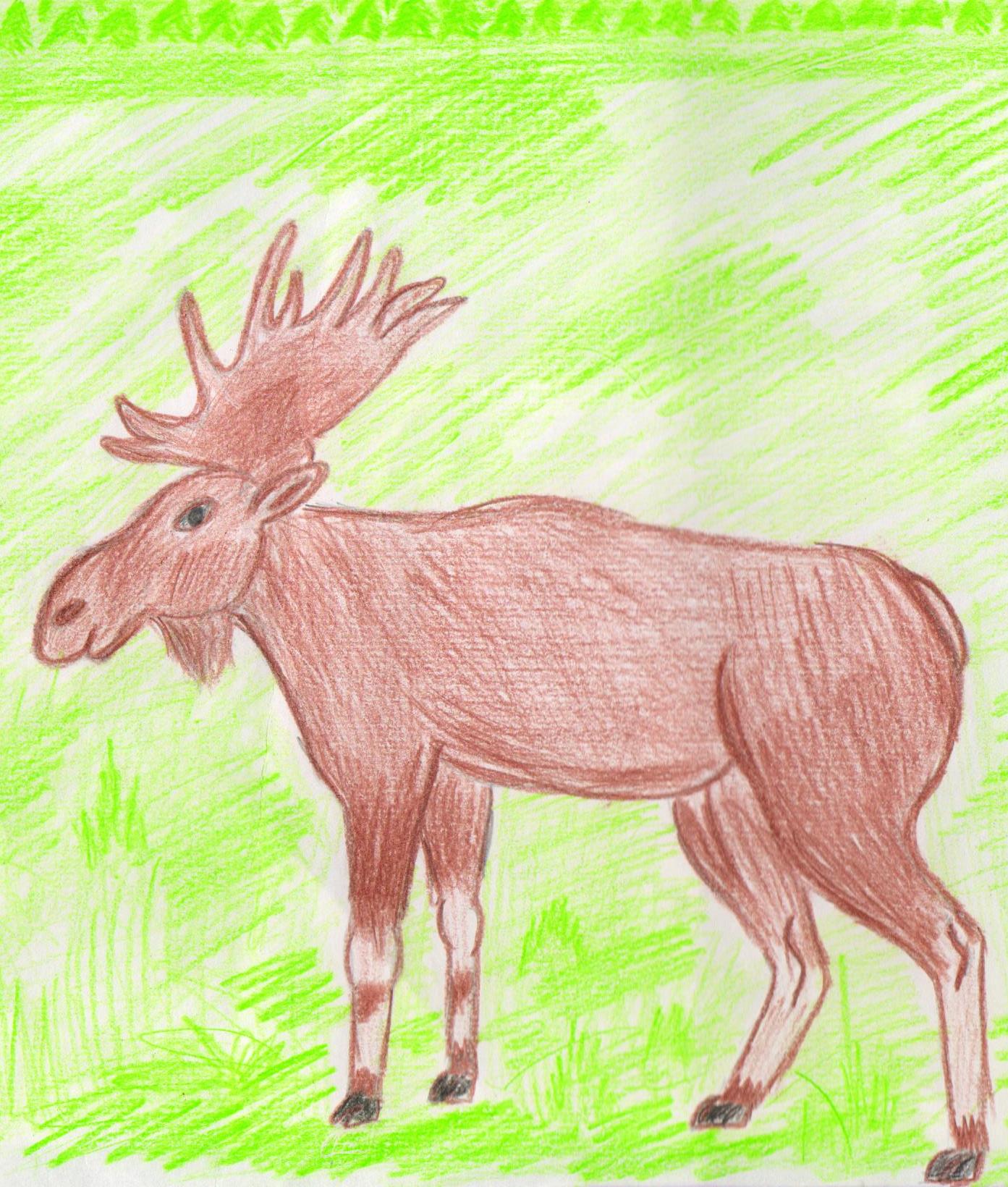 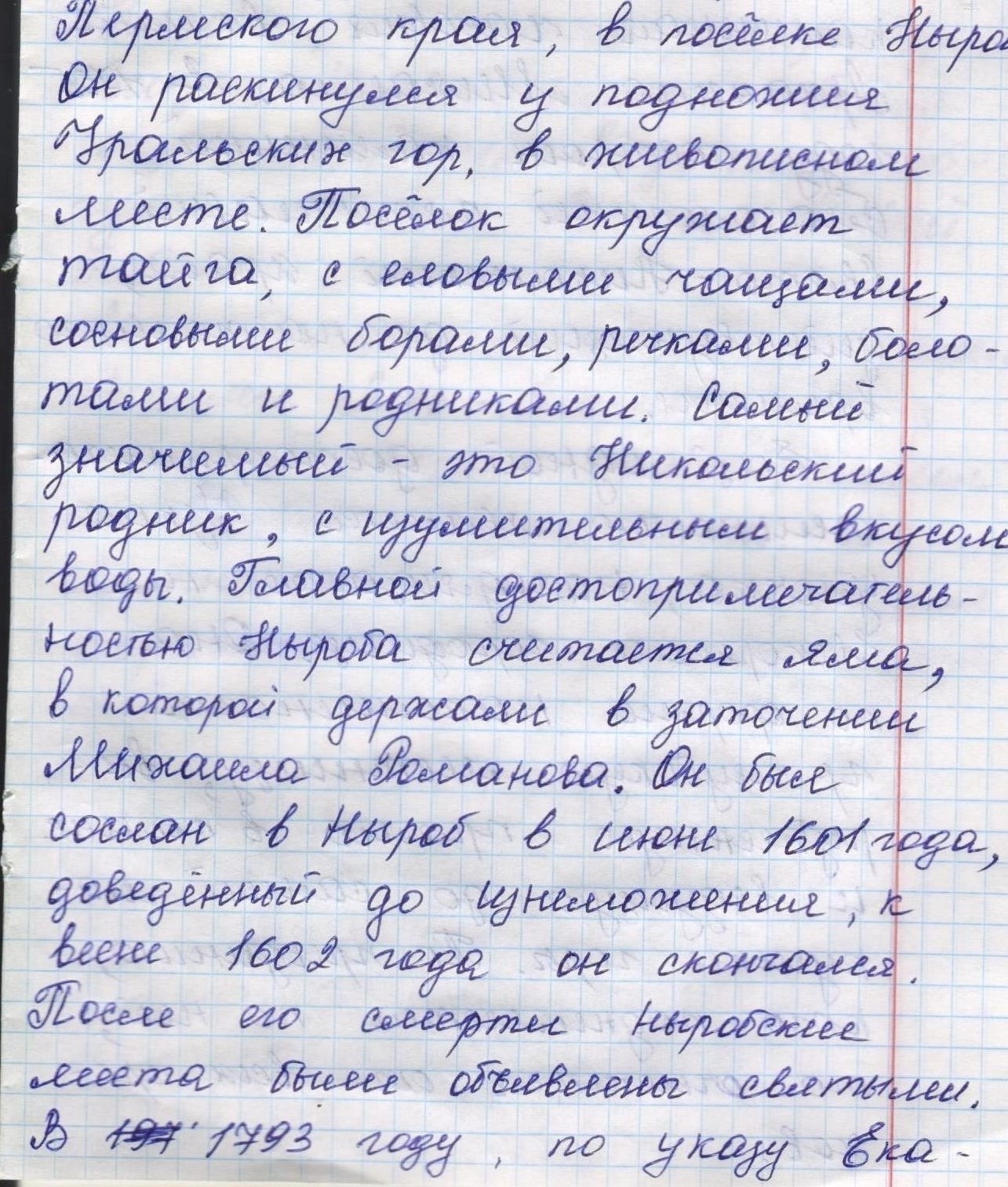 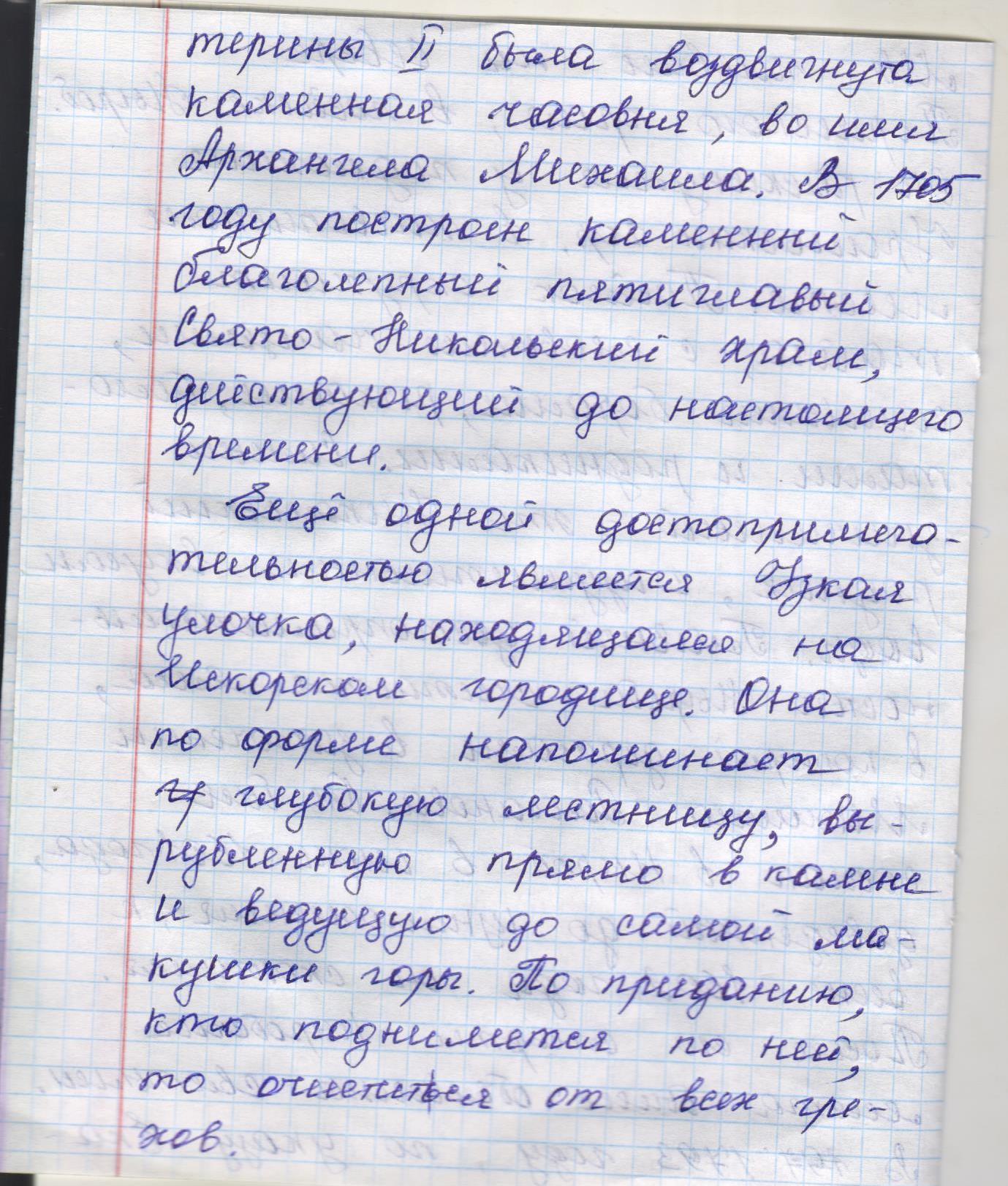 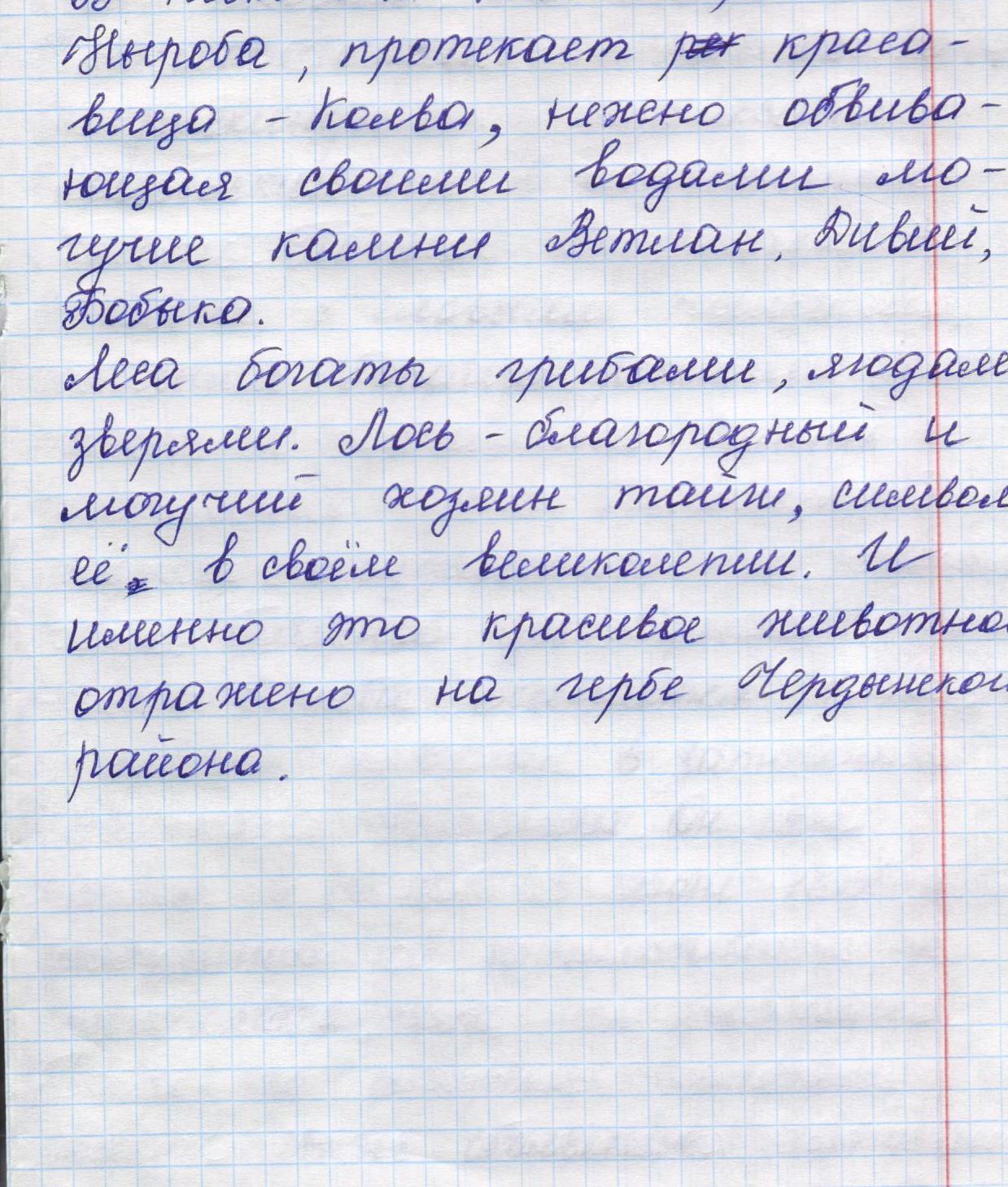 Список литературыВолодина С.Ю. С любовью и верой. Пермь, 2006Сурсякова И. О. География Чердынского района. Соликамск, 2005Литература о  животных. Интернет- ресурсы